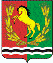 АДМИНИСТРАЦИЯМУНИЦИПАЛЬНОГО ОБРАЗОВАНИЯ  МОЧЕГАЕВСКИЙ СЕЛЬСОВЕТ АСЕКЕВСКОГО РАЙОНА ОРЕНБУРГСКОЙ ОБЛАСТИП О С Т А Н О В Л Е Н И Е05.07.2022		                       с.Мочегай       	                                             № 18-пОб утверждении перечня автомобильных  дорог общего пользованияместного значения, расположенных в границах населенных пунктов на территории муниципального образования Мочегаевский сельсовет.    В соответствии с частью 1 пункта  5 , статьи 14 Федерального закона от 06.10.2003 года № 131-ФЗ « Об общих принципах организации местного самоуправления в Российской Федерации», руководствуясь   пунктом 5 статьи 13 Федерального закона от 08.11.2007 № 257-ФЗ «Об автомобильных дорогах и о дорожной деятельности в Российской Федерации и о внесении изменений в отдельные законодательные акты Российской Федерации», Уставом муниципального образования  Мочегаевский сельсовет, постановляю : 1.Утвердить перечень автомобильных дорог общего пользования местного значения, расположенных в границах населенных пунктов на территории муниципального образования Мочегаевский сельсовет,  согласно приложению.2.Настоящее постановление вступает в силу с момента его официального обнародования и подлежит размещению на официальном сайте МО Мочегаевский сельсовет в информационно-телекоммуникационной сети « Интернет» : https:// мочегаевский сельсовет.рф3.Контроль за исполнением настоящего постановления оставляю за собой. И.о.главы муниципального образования                               Т.Н.РостоваРазослано: в дело, прокурору района, в организационно-правовой отдел .Приложение №1к постановлению администрациимуниципального образованияМочегаевский сельсовет                                                                                                       от  05.07.2022 г №18 -пПЕРЕЧЕНЬ АВТОМОБИЛЬНЫХ ДОРОГ ОБЩЕГО ПОЛЬЗОВАНИЯ МЕСТНОГО ЗНАЧЕНИЯ, РАСПОЛОЖЕННЫХ В ГРАНИЦАХ НАСЕЛЕННЫХ ПУНКТОВ НА ТЕРРИТОРИИ МУНИЦИПАЛЬНОГО ОБРАЗОВАНИЯ МОЧЕГАЕВСКИЙ СЕЛЬСОВЕТ АСЕКЕЕВСКОГО РАЙОНА ОРЕНБУРГСКОЙ  ОБЛАСТИ№Наименование улицы (автодороги)Протяженность,км.Ширина,м.Тип покрытияТип покрытияТип покрытияИскусственныесооружения, шт.Искусственныесооружения, шт.№Наименование улицы (автодороги)Протяженность,км.Ширина,м.асфальтобетонгравийгрунттрубымостыМочегаевский сельсоветМочегаевский сельсоветМочегаевский сельсоветМочегаевский сельсоветМочегаевский сельсоветМочегаевский сельсоветМочегаевский сельсоветМочегаевский сельсоветМочегаевский сельсоветс. МочегайУл. Набережная4,18954,1891Ул. Центральная1,13851,1381Ул. Школьная1,78861,7881с. СамаркиноУл. Центральная2,10062,1003Ул. Школьная  3,84863,848Ул. Лесная1.29851,2981Ул. Садовая0,42860,4281Ул. Северная0,81140,811Ул. Восточная2,95762,9571с. Каменные КлючиУл. Садовая8,49868,49832